МБУК «ЦБС»Красногвардейского района РКИ  ВСЕ ОНИ СОЗДАНИЯ ПРИРОДЫ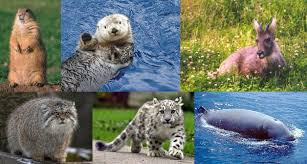 Ко Всемирному дню защиты животных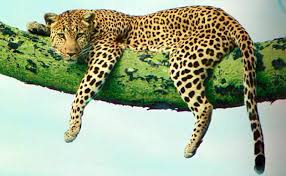 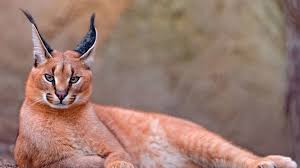 Библиографический указательдля широкого круга читателей	п. Красногвардейское 2019 год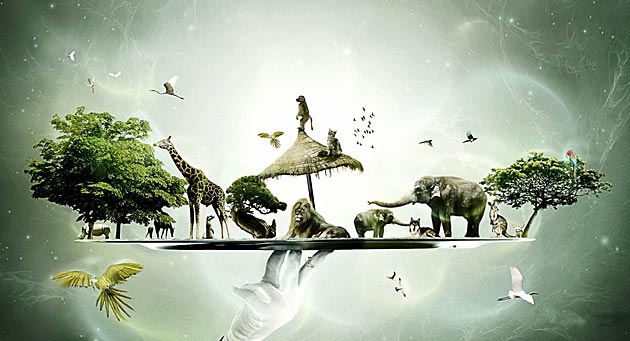       4 октября во всем мире отмечается Всемирный день защиты животных. Именно в этот день в 1226 году умер святой Франциск Ассизский, основатель монашеского ордена, заступник и покровитель «братьев наших меньших» — зверей и птиц. Трепетное отношение к любому проявлению жизни, ко всем живущим существам, способность сострадать и чувствовать их боль острее своей собственной сделали его святым, почитаемым во всем мире. Премия имени святого Франциска присуждается за выдающиеся заслуги в области защиты природы.Решение о праздновании Всемирного дня защиты животных было принято в 1931 году во Флоренции на Международном конгрессе сторонников движения в защиту природы. В тот день общества защиты животных многих стран мира заявили о своей готовности ежегодно отмечать эту дату и организовывать разнообразные массовые мероприятия, направленные на воспитание в людях чувства ответственности за все живое на планете. Позже в Европе идеи о защите прав животных получили юридическое оформление. Так, в 1986 году Совет Европы принял Конвенцию по защите экспериментальных животных, а в 1987 — по защите домашних животных. Не секрет, что во многих странах домашние животные давно считаются полноправными членами семьи — у них есть свои собственные праздники, свое медицинское обслуживание, свое «меню» на каждый день и т. д.Всемирный день защиты животных призван объединять усилия людей в сохранении животного мира нашей планеты и в защите прав домашних животных. Идея проведения Дня животных прижилась по всему миру. Так, в 2008 году различные мероприятия, посвященные этой дате, прошли уже в 66 странах мира.В России Всемирный день защиты животных отмечается по инициативе Международного фонда защиты животных и WWF России, начиная с 2000 года. В этот день во многих регионах страны проходят гуманные акции и мероприятия, направленные на воспитание у людей бережного и ответственного отношения к братьям нашим меньшим, обращение внимания на решение проблем бездомных животных, а также осуждение жестокого отношения к животным. Ежегодно накануне этого дня вручается Премия имени Св. Франциска, которая присуждается за выдающиеся заслуги в области защиты природы.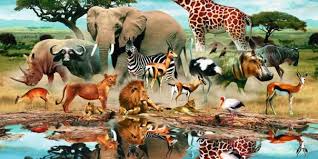 Литература:1. Акимушкин, И. Мир животных: Рассказы о домашних животных/И. Акимушкин. – М.: Мол., гвардия, 1981. – 238 с.: ил.2. Акимушкин, И. Причуды природы /И. Акимушкин. – М.: Мысль, 1981. – 240 с.: ил.Ваша собака /Сост. Н.Пшеничная. – К.: Полиграфкнига, 1996. – 512 с.: ил.3. Даррел Дж. Моя семья и другие звери/Дж. Даррел. – М.: Мир. 1986. – 480 с.: ил4. Даррел Дж.  Звери в моей жизни /Дж. Даррел. – М.: Мир. 1978. – 160 с.: ил.5. Дмитриев Ю.Д. Человек и животные /Ю.Д. Дмитриев; Ред. М.С. Брусиловская. – М.: Дет., лит,1976. – 335 с.: ил.6. Жизнь животных в 6-ти т. Т.1: Беспозвоночные. – М.: Просвещение, 1968. – 580 с.: ил.7. Жизнь животных в 6-ти т. Т.2: Беспозвоночные. – М.: Просвещение, 1968. – 564 с.: ил.8. Жизнь животных в 6-ти т. Т.3: Беспозвоночные. – М.: Просвещение, 1969. – 576 с.: ил.9. Жизнь животных в 6-ти т. Т.4. Ч.2: Земноводные, пресмыкающиеся. – М.: Просвещение, 1969. – 488 с.: ил.10. Жизнь животных в 6-ти т. Т.5: Птицы. – М.: Просвещение, 1970. – 612 с.: ил.11. Жизнь животных в 6-ти т. Т.6: Млекопитающие или звери. – М.: Просвещение, 1971. – 628 с.: ил.12. Жирнов Л. В. Редкие и  исчезающие животные СССР /Л.В. Жирнов, А.А. Винокуров  и др. – М.: Лесная промыш.,  1978. – 303 с.: ил.13. Моуэт Ф. Трагедии моря /Ф. Моуэт; Ред. С.М. Успенский. – М.: Прогресс, 1988. – 352 с.: ил.14. Необычные рассказы о животных /Сост. С. Овчаренко. – Симферополь: Бизнес-Информ, 1995. – 367 с.: ил.15. Степура А.В. Мир животных пяти континентов /А.В. Степура. – Ростов н/Д: Феникс; Донецк: Кредо, 2007. – 832 с.: ил.16. Энциклопедия декоративных и экзотических птиц /Авт.-сост. А.П. Умельцев. – М.: Локид-Пресс, 2002. – 368 с.: ил.17. Я познаю мир: Дет. Энциклопедия: Лошади /Сост. М.А. Иванова, О.Д. Костикова. – М.: ООО, Астрель, ООО АСТ, 2002. – 400 с.: ил.18. Я познаю мир: Дет. Энциклопедия: Животные /Сост. П.Р. Ляхов; Под ред., О.Г. Хинн. – М.: АСТ, 1995. – 544 с.: ил.Статьи из журнала «Полуостров сокровищ»1. Лепешко, Н. Лягушачьи концерты на деревьях / Н. Лепешко //Полуостров сокровищ. – 2014. - № 1.- С.41.2. Паршинцев, А. Мустанги крымских гор/А. Паршинцев // Полуостров сокровищ. – 2015. - № 2.- С.32-38.3. Лепешко, Н. «Тайган» Крымское Сафари / Н. Лепешко //Полуостров сокровищ. – 2017. - № 2.- С.30-37.4. Ручко, П. Хмурый и забавный домовой. Сыч / П. Ручко //Полуостров сокровищ. – 2017. - № 2.- С.52-57.5. Ефетов, К. Двоюродные близнецы: Сумеречная бабочка /К. Ефетов // //Полуостров сокровищ. – 2016. - № 1.- С.74-75.6. Ефетов, К. Самая большая бабочка Европы /К. Ефетов // //Полуостров сокровищ. – 2016. - № 1.- С.82-837. Лепешко, Н. Первые аграрии планеты. Муравьи / Н. Лепешко //Полуостров сокровищ. – 2014. - № 2.- С.76-79.8. Ефетов, К. Гений маскировки. Коконопряд /К. Ефетов // //Полуостров сокровищ. – 2015. - № 4.- С.76-77.9. Ефетов, К. Ненастоящие шмели /К. Ефетов // //Полуостров сокровищ. – 2016. - № 3.- С.76-77.10. Ефетов, К. Сфинкс с голубыми глазами /К. Ефетов // //Полуостров сокровищ. – 2017. - № 4.- С.76-77.11. Лепешко, Н. Птица утренней зари / Н. Лепешко //Полуостров сокровищ. – 2015. - № 1.- С.32-35.12. Паршинцев, А. Лисы из леса /А. Паршинцев // Полуостров сокровищ. – 2017. - №1.- С.64-67.13. Топ-10 «опасных» животных Крыма // Полуостров сокровищ. – 2017. - №1.- С.50-55.Статьи из журнала «Живописная Россия»1.Седов, Р. Магаданский заповедник /Р. Седов//Живописная Россия. – 2016. - № 2. – 32 – 36.2. Карташов, Н. Живой символ заповедника «Азас» /Н.Карташов // Живописная Россия. – 2016. - № 3. – С.22 – 25.3. Трушин, О. В царстве бурых медведей /О. Трушин // Живописная Россия. – 2017. - № 7. – С.15 – 18.4. Сиволовский, А. Уникальный уголок России /А. Сиволовский // Живописная Россия. – 2018. - № 1. – С.40 – 41.5. Новиков, А. Хозяин Гыданского заповедника. Белый медведь /А. Новиков // Живописная Россия. – 2018. - № 1. – С.38 – 39.6. Смирнов, Н. Экотуризм в Печоро – Ильинском заповеднике /Н. Смирнов, А. Бобрецов // Живописная Россия. – 2018. - № 3. – С.20 – 23.7. Юнак, В. Острова России /В. Юнак //// Живописная Россия. – 2018. - № 3. – С.4 – 10.      И все они создания природы… [Текст]: библиографический указатель /сост. Е. Кубаткина. - МБУК «ЦБС» Красногвардейский р-он.- 2019. – 7 с.: ил.Адрес:297000п. Красногвардейское,ул.  Энгельса,  21e-mail: biblioteka.77mail.ruсайт: biblioteka123.ulcraft.com/o_nas телефон: 2 – 48 - 34Приглашаем Вас каждый деньс  8.00  до  17.00( кроме  воскресенья)Последний  день месяца - санитарныйСоставил библиограф: Кубаткина, Е.